Победители официальных международных спортивных соревнований получили право на прием в вузы без вступительных испытанийУказанные лица смогут без вступительных испытаний поступить на обучение по программам бакалавриата и специалитета в области физической культуры и спорта. Перечень официальных международных соревнований утверждается Правительством РФ. 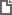 Федеральный закон от 12.06.2024 N 136-ФЗ
"О внесении изменения в статью 71 Федерального закона "Об образовании в Российской Федерации" 